Publicado en Madrid el 30/09/2016 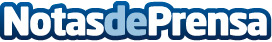 Naffta, empresa española referente en ropa deportiva para mujeresLa empresa gallega Naffta se consolida como referente en ropa deportiva para mujeres con su nueva colección Otoño-invierno 2016Datos de contacto:NafftaNota de prensa publicada en: https://www.notasdeprensa.es/naffta-empresa-espanola-referente-en-ropa Categorias: Internacional Nacional Moda Sociedad Tenis Otros deportes http://www.notasdeprensa.es